О внесении изменений в постановление № 2а от 16.01.2019«Об утверждении  Порядка применения к  муниципальнымслужащим взысканий за несоблюдение ограничений и запретов,требований о предотвращении или об урегулировании конфликтаинтересов и неисполнение обязанностей, установленных в целяхпротиводействия коррупции»        В соответствии  с Федеральным законом  от 03.08.2018 №304-ФЗ, статьи 193 Трудового кодекса Российской Федерации,  администрация сельского поселения Нижнебиккузинский   сельсовет муниципального района Кугарчинский район Республики БашкортостанПОСТАНОВЛЯЕТ:Пункт 3.4 изложить в следующей редакции   3.4 Дисциплинарное взыскание, за исключением дисциплинарного взыскания за несоблюдение ограничений и запретов, неисполнение обязанностей, установленных законодательством Российской Федерации о противодействии коррупции, не может быть применено позднее шести месяцев со дня совершения проступка, а по результатам ревизии, проверки финансово-хозяйственной деятельности или аудиторской проверки - позднее двух лет со дня его совершения. Дисциплинарное взыскание за несоблюдение ограничений и запретов, неисполнение обязанностей, установленных законодательством Российской Федерации о противодействии коррупции, не может быть применено позднее трех лет со дня совершения проступка. В указанные сроки не включается время производства по уголовному делу Глава сельского поселения  Нижнебиккузинский  сельсовет                                             Я.Ф.Айдарбиков.БАШ:ОРТОСТАН  РЕСПУБЛИКА№ЫК9г1рсен районы муниципаль районыны5 Т9б1нге Бик6ужа ауыл Советы ауыл бил1м13е хакими1те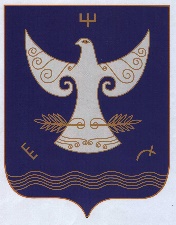       РЕСПУБЛИКА  БАШКОРТОСТАНАдминистрация сельского поселения Нижнебиккузинский сельсовет муниципального района Кугарчинский район 453338, Т9б1нге Бик6ужа ауылы,Е5е9 урамы, 36Тел. , факс 8(34789)2-98-23453338, д. Нижнебиккузиноул. Победы, 36Тел. , факс 8(34789)2-98-23Эл. почта rafikova.rezida@mail.ru    КАРАР                                                                        № 48а                                «10»  сентябрь  2019 й            ПОСТАНОВЛЕНИЕ      «10»  сентября 2019 г.